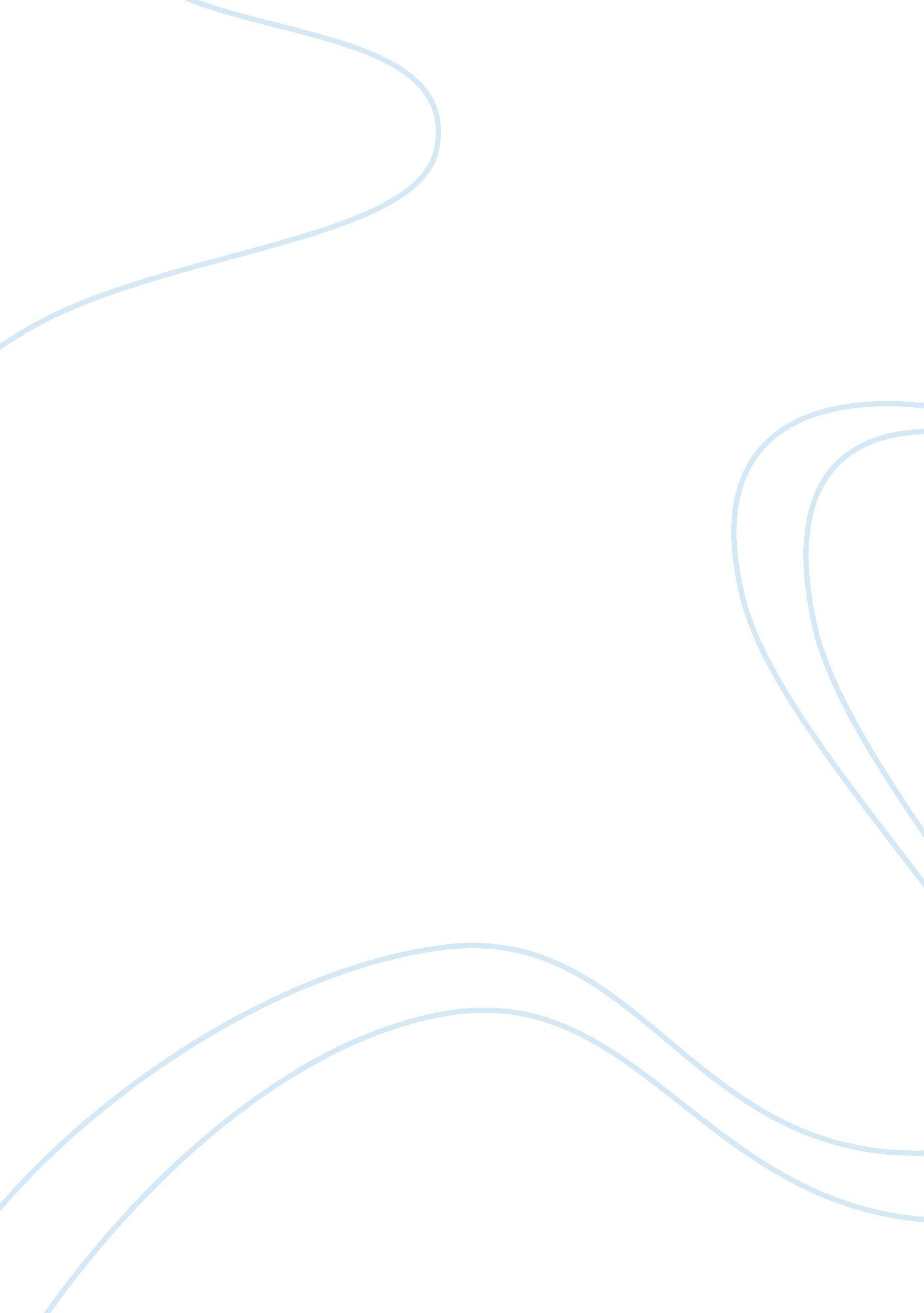 Dear interest in studying a master’s degreeBusiness, Management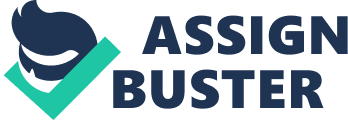 Dear  Sir/ Madam, My passion and curiosity about IBM had been cherished since college life and still now that curiosity increasing day by day. Allow me  for  a position in the masters of International Business Management programme under the department of Economics and Business Administration  at the University of Oulu. In the mainstream of works  as a customer service and relationship officer (CSR), I sharply realise gathering knowledge of   global trade and business  is also evidently  important  along with my major course. After a long observation of the course’s  curriculum available online, I found  that the subject materials and outcomes will the best suit to acuminate my career goals and expectations. Besides, I want to equip myself with innovative knowledge of business designing and leadership practices, which will later help me to start my own business.. I was a student of arts in school and had been interested in pursuing a business degree since those days because I had strong inspiration from my parents and school teachers. From the beginning of my undergraduate study, the field of business attracted me so much and  from that time onward I started to dream of pursuing my higher studies in life that deal with business and management. For this reason, I admitted myself in Bachelor of Business Administration in my undergraduate level. My long-term aim is to actively involve in the field of business, finance, and management, hence I would like to gain more knowledge. It’s clear to me that a successful International Business Management degree will provide me an excellent foundation for a career in companies and organizations active in an international environment. With this letter, I wish to put across my interest in studying a Master’s degree program under the faculty of business school especially International Business at the University of Oulu. I graduated with a Bachelor of Business (Finance) from International Islamic University Chittagong, Bangladesh with cumulative grade point average (CGPA) 3. 767 in the scale of 4. 00,(first class first). To further prepare myself for the program I completed a thesis project as the name of “ Determination of Foreign Exchange Reserve: An Economic Analysis Of Bangladesh Experience” under the supervision of  Associate professor “ Md. Zahangir Alam from my respective university. During my university life, I was very active in many co-curricular activities. I formed a number of cooperative associations with my friends among those RED(relationship and Economic Developments) is still very successful and popular to my peers . It gives me inspirations to be a perfect organizer but I must need a wide concept on business, management and international markets . Moreover, I was  voluntarily involved  in university affairs for the students union’s and welfare’s programs . In this program, my duties varied from taking prospective students on tours, arranging debates, cultural programs  and sports competitions. Ultimately, with all of the responsibilities at hand, I was very alert to my academic performance. Hence, I was  awarded 50% tuition fees waived which were given to top 2 performers of the department for the highest academic merits . At the time of selecting major subjects in university, I wanted to take both Finance and International Business, but due to unavailability of IB- I choose only Finance. Besides major study area: (International trade theories, Global strategy) are the reasons for which I wish to participate in your program. Whenever I am preparing for higher education and I found the master’s programme in International Business Management at the University of Oulu on studyinfinland. fi, and I noticed that my bachelor’s degree gave me an appropriate shape to pursue this programme and I can fulfill my dream. The experiences, I  gathered during university study  and my current work’s  knowledge also caused me to think about management, and especially management at international organizations and I decided to get a master’s degree in international business. 